DSD-Happy-Couple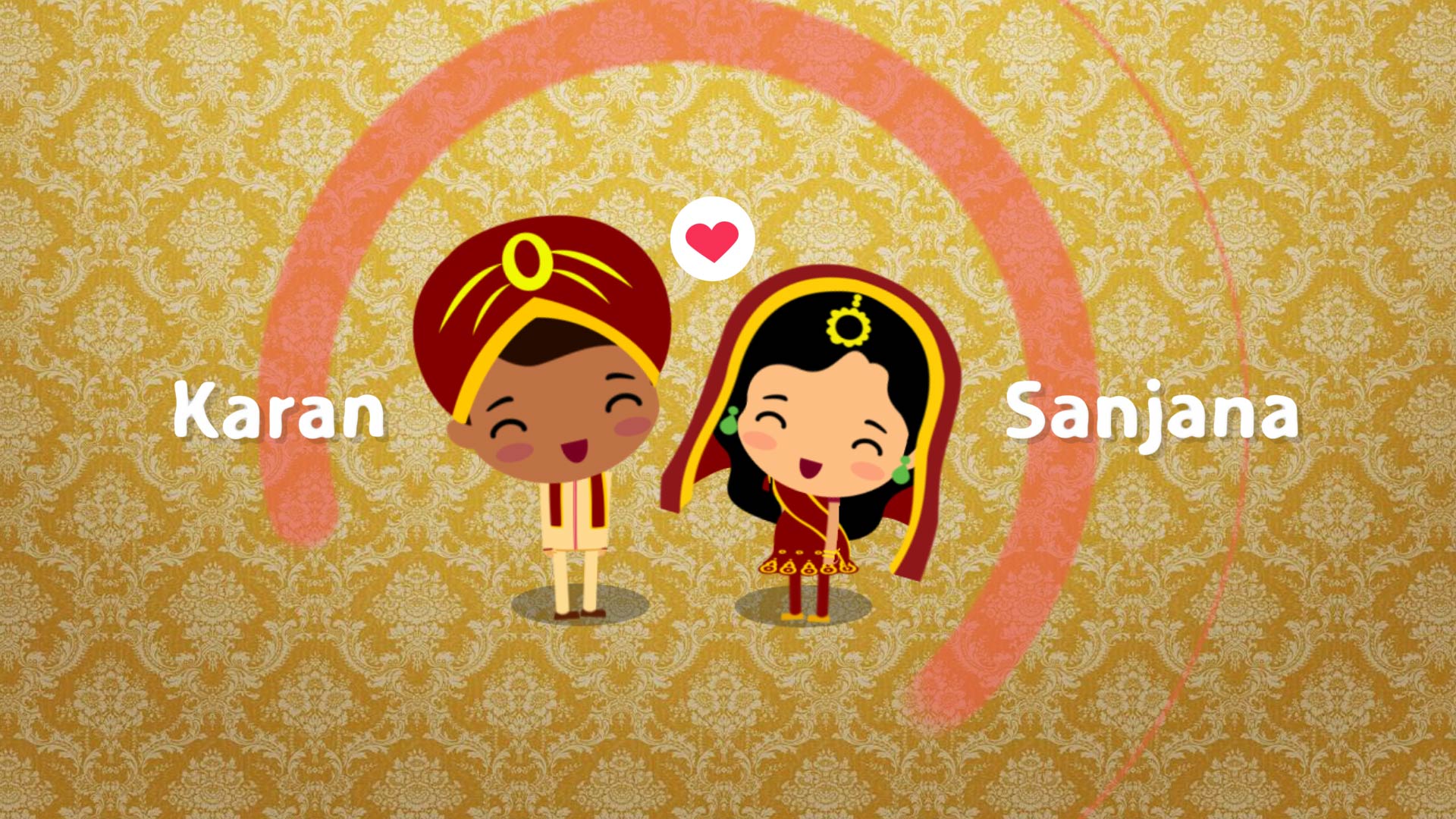 DSD-Happy-Couple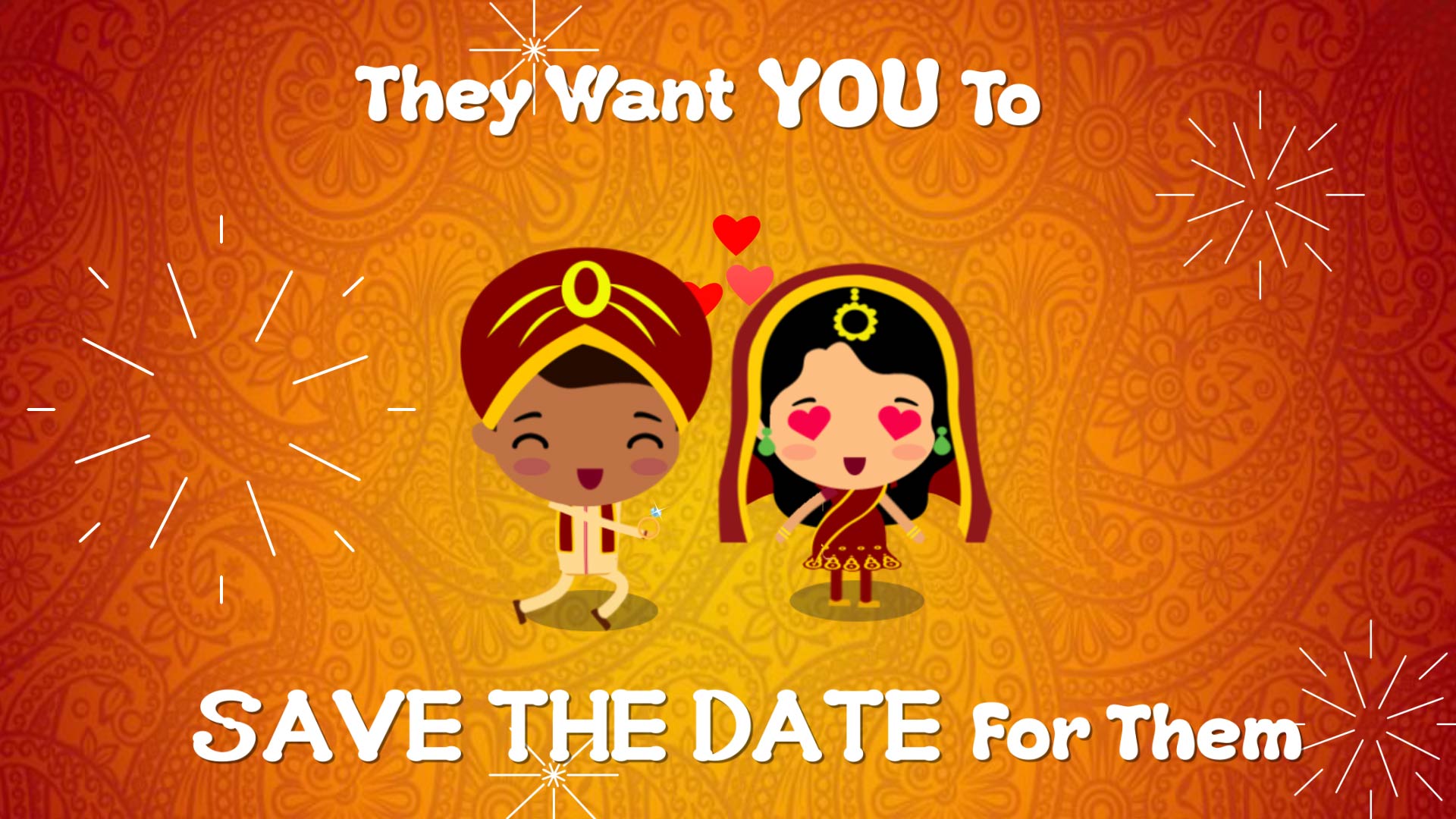 DSD-Happy-Couple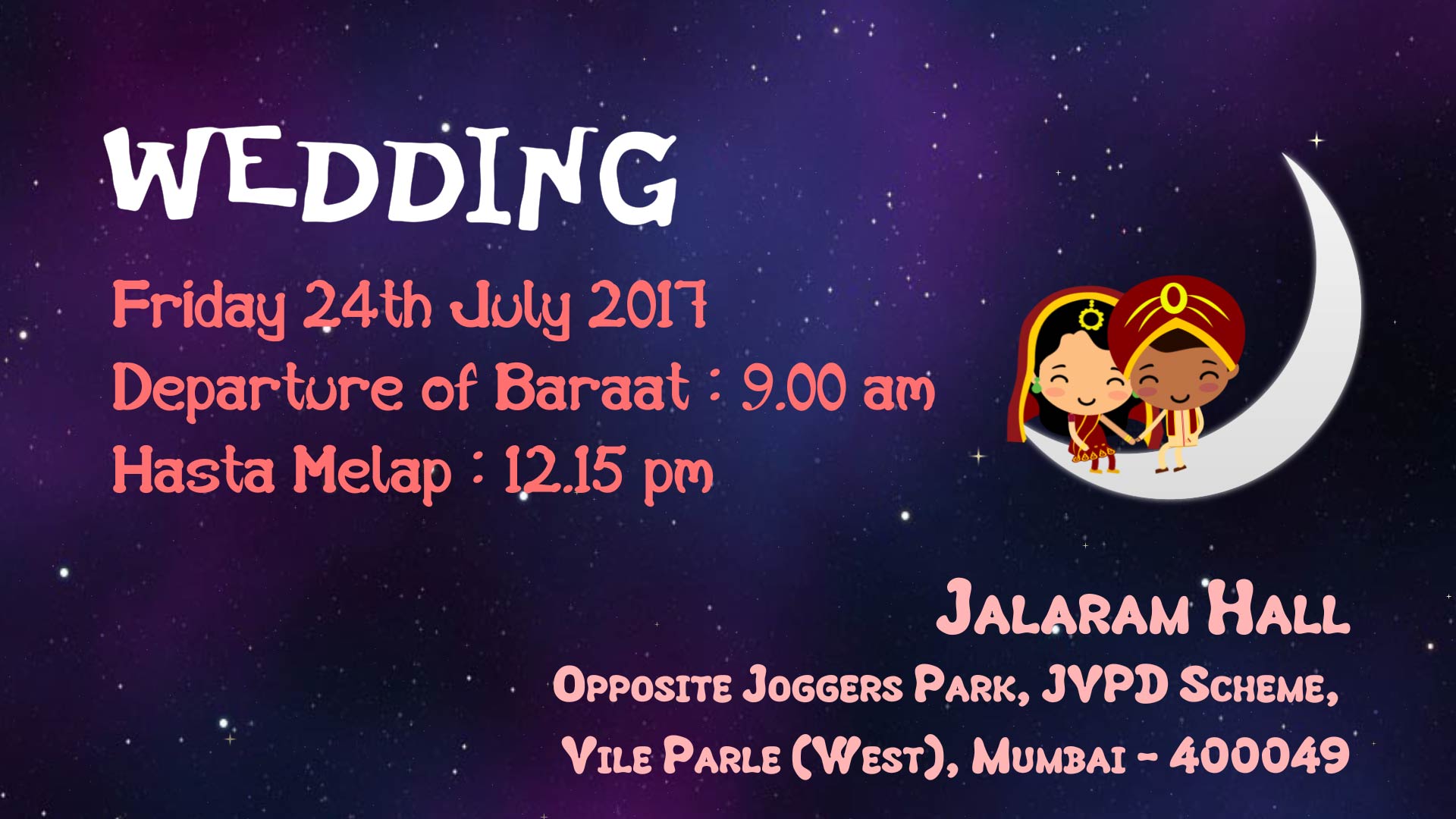 DSD-Happy-Couple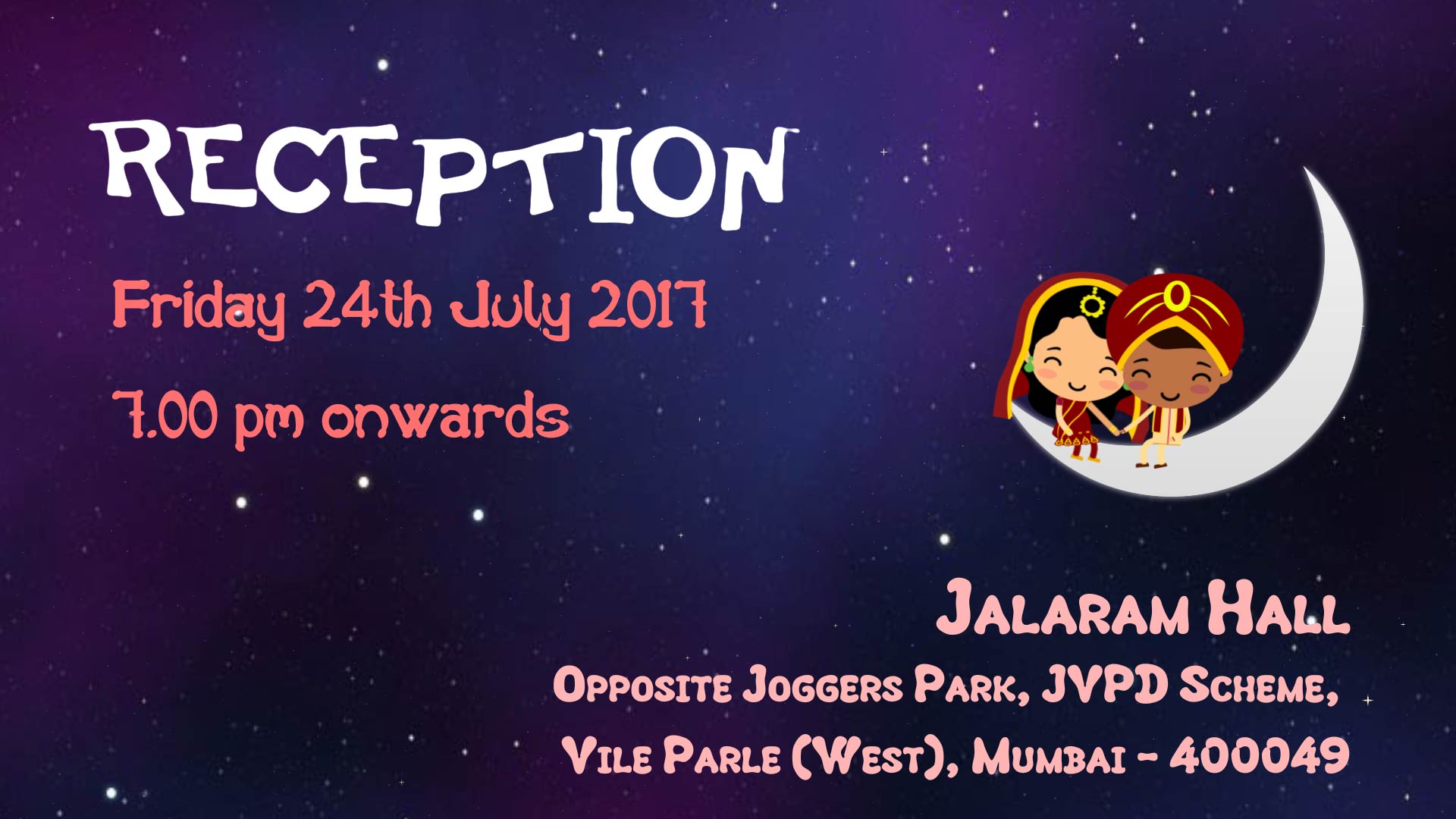 DSD-Happy-Couple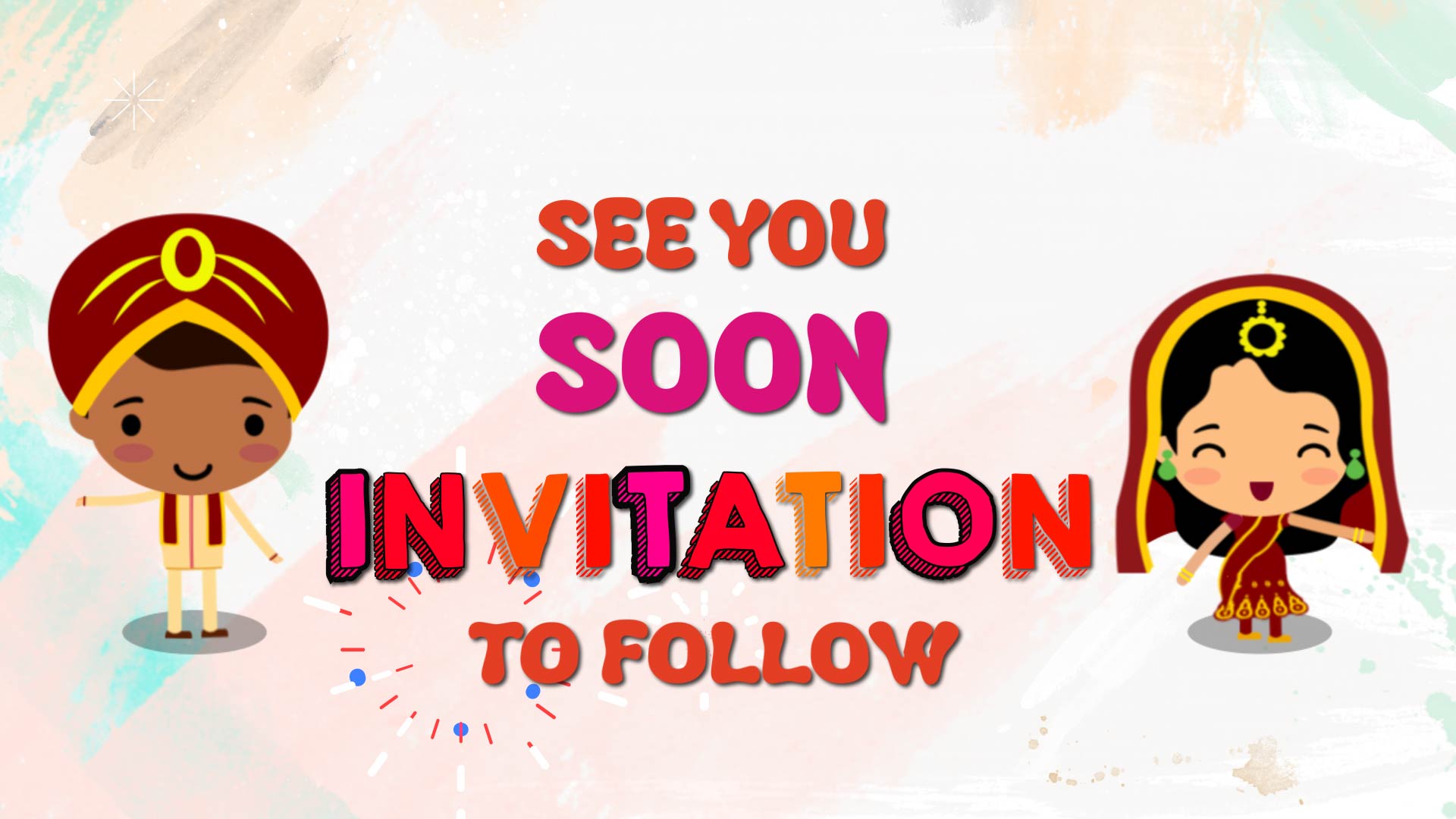 